   «Терпсіхора»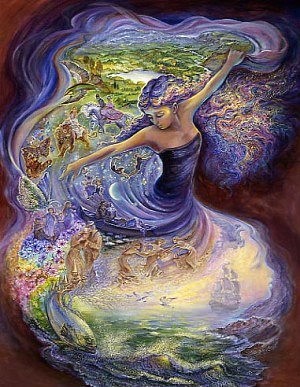 Танець – це «німа розмова». Саме в танці людина має змогу в радісних, легких, красивих рухах передавати свої переживання і почуття.Танцювальне мистецтво особливо близьке дітям, оскільки вони вже в ранньому віці відчувають потребу в русі. Весела музика, вдало підібрані рухи танцю, невимушене його виконання приносять дітям радість, піднімають настрій, підвищують життєвий тонус.Метою хореографічного навчання є сприяння естетичному і фізичному вихованню дитини, її всебічному і гармонійному розвитку як особистості.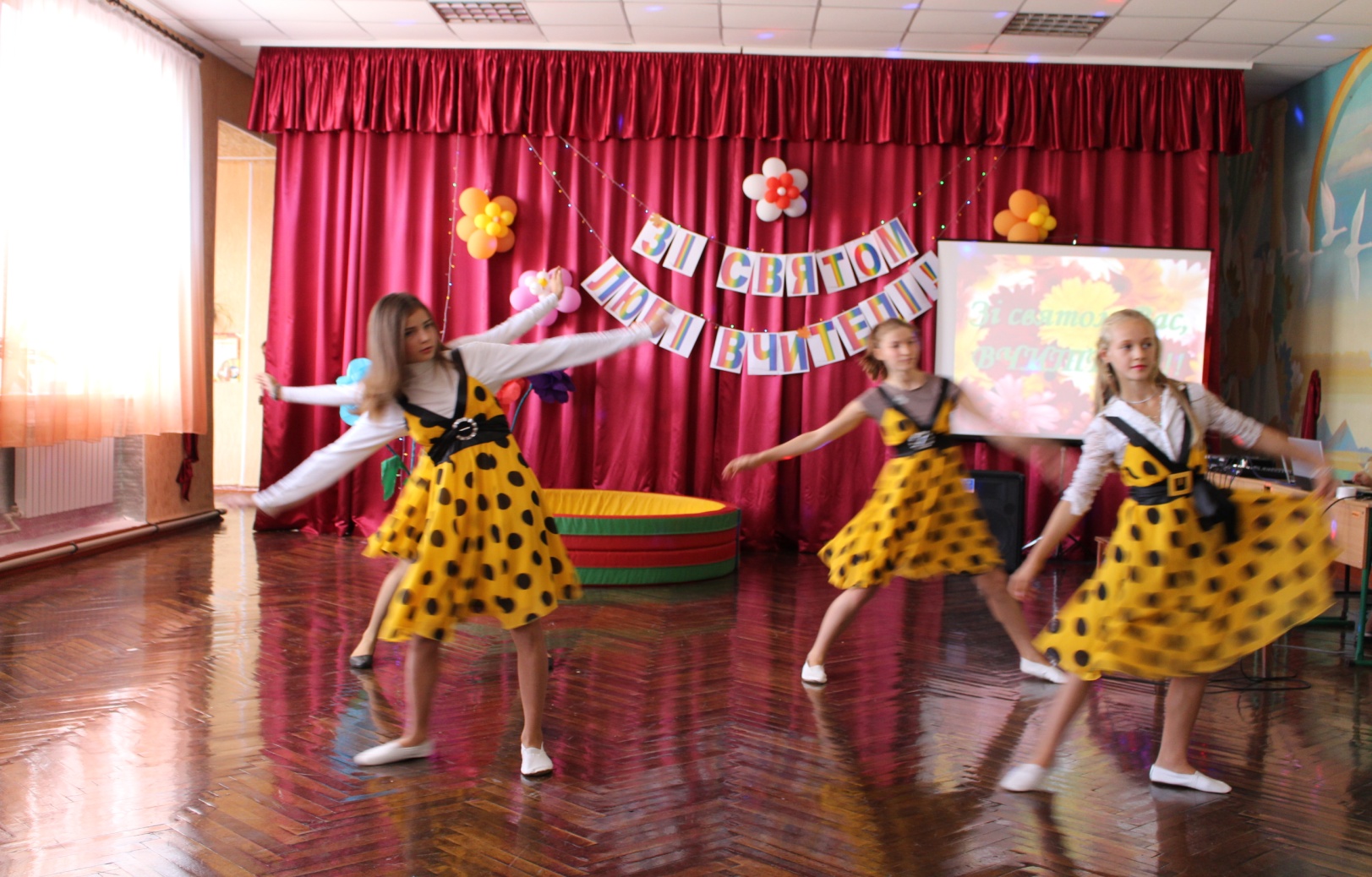 